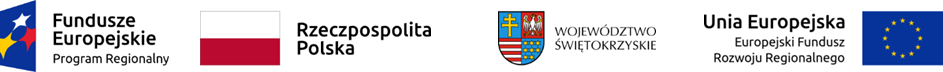 UMOWA NR ………………….zawarta w Solcu-Zdroju dnia ……….. pomiędzy Gminą Solec - Zdrój, z siedzibą - ul. 1 Maja 10, 28 – 131 Solec – Zdrój, reprezentowaną przez:mgr inż. Adama Pałysa - Wójta Gminy Solec – Zdrój, NIP 6551879623 – zwaną w dalszej części umowy „Zamawiającym”, przy kontrasygnacie Skarbnika Gminy – Zofii Kopeć, 
a ……………………….  zwanym dalej „Wykonawcą”, zwanymi dalej łącznie „Stronami”.§1.1. Strony zgodnie oświadczają, iż niniejsza umowa została zawarta w wyniku przeprowadzonego postępowania o udzielenie zamówienia publicznego na zasadach określonych w ustawie z dnia 29 stycznia 2004 r. Prawo zamówień publicznych (t.j. Dz. U. z 2018 r. poz. 1986 z późn. zm.), w  trybie przetargu nieograniczonego na zadanie pn. „Przebudowa budynku sali sportowej na salę widowiskową  w Solcu-Zdroju”.2. Przedmiot zamówienia nazywany jest w dalszej treści niniejszej umowy „przedmiotem umowy”, „przedmiotem zamówienia”, „inwestycją”, „projektem”, „zadaniem” lub „zamówieniem”.3. Przedmiot zamówienia jest częścią projektu  pn. „Poszerzenie oferty kulturalnej na terenie gminy Solec-Zdrój skierowanej do mieszkańców, turystów oraz kuracjuszy” współfinansowanego ze środków Unii Europejskiej w ramach działania 4.4. „Zachowanie dziedzictwa kulturowego i naturalnego” Regionalnego Programu Operacyjnego Województwa Świętokrzyskiego 2014-2020PRZEDMIOT UMOWY§2.1. Zamawiający powierza, a Wykonawca przyjmuje do wykonania zadanie pn. „Przebudowa budynku sali sportowej na salę widowiskową  w Solcu-Zdroju” .2. Zamówienie obejmuje m.in.:Rozbiórkę istniejącego dachu, przebudowę istniejącej posadzki, budowę widowni i sceny, rozbudowę strefy wejściowej poza istniejący obrys budynku, budowę nowych kondygnacji na potrzeby foyer z szatnią i toaletami oraz pomieszczeń technicznych, budowę łącznika z budynkiem hali sportowej.Zakres robót obejmuje ponadto budowę kotłowni C.O. i C.W.U. budowę instalacji gazowej, wodno-kanalizacyjnej, wentylacji mechanicznej, klimatyzacji, instalacji elektrycznych i nisko prądowych, oraz wykonanie przyłączy: wodociągowego, kanalizacji sanitarnej i deszczowej. Zamówienie obejmuje aranżację pomieszczeń wraz z montażem elementów systemu akustyki oraz zagospodarowanie terenu wraz z budową wiaty na odpady , dostawę wyposażenia budynku do którego zaliczają się m.in. meble. W ramach robót budowlanych wykonane zostaną systemy elektroakustyki wraz z systemem inspicjenta, kinotechniki, oświetlenia sceny i mechaniki sceny.Zestawienie powierzchni budynku:- powierzchnia zabudowy istniejącej 333.11 m2- powierzchnia zabudowy dodatkowej (nowo projektowanej) 124,25m2- powierzchnia zabudowy łącznie 457.36 m2- powierzchnia Sali widowni i sceny 205,37m2- powierzchnia I pietra 73,01 m2- powierzchnia II pietra 73.86 m2Kubatura budynku 4722,47m2.3. Szczegółowy opis i zakres rzeczowy przedmiotu umowy zawiera Tom III SIWZ: a/ dokumentacja projektowa, b/ Specyfikacja Techniczna Wykonania i Odbioru Robót Budowlanych.c/ przedmiar ze wskazaniem minimalnych parametrów i funkcji dla poszczególnych urządzeń i materiałów- które stanowią integralną część umowy.4. Oznaczenie przedmiotu zamówienia według kodu Wspólnego Słownika Zamówień CPV:45000000-7 roboty budowlane,45100000-8 przygotowanie terenu pod budowę45110000-1 roboty w zakresie burzenia i rozbiórki obiektów budowlanych, roboty ziemne45200000-9 roboty budowlane w zakresie wznoszenia kompletnych obiektów budowlanych lub ich części  oraz roboty w zakresie inżynierii lądowej wodnej45210000-2 roboty budowlane w zakresie budynków45260000-7 roboty w zakresie wykonywania pokryć i konstrukcji dachowych i inne podobne roboty specjalistyczne, 45300000-0 roboty instalacyjne w budynkach,45310000-3 roboty w zakresie instalacji elektrycznych, 45321000-3 izolacja cieplna,45330000-9 roboty instalacyjne wodnokanalizacyjne i sanitarne, 45331000-6 instalowanie urządzeń grzewczych, wentylacyjnych i klimatyzacyjnych,  45332000-3 roboty instalacyjne wodne i kanalizacyjne,45400000-1 roboty wykończeniowe w zakresie obiektów budowlanych, 45212300-9 - Roboty budowlane w zakresie budowy artystycznych i kulturalnych obiektów budowlanych32320000-2 - Sprzęt telewizyjny i audiowizualny32342400-6 - Sprzęt nagłaśniający38653400-1 - Ekrany projekcyjne48952000-6 - System nagłaśniający38652000-0 - Projektory filmowe31500000-1 - Urządzenia oświetleniowe i lampy elektryczne.5. Wykonawca oświadcza, że posiada konieczne doświadczenie i profesjonalne kwalifikacje niezbędne do prawidłowego wykonania umowy.6. Wykonawca oświadcza, iż dysponuje odpowiednim potencjałem technicznym, oraz osobami zdolnymi do wykonania zamówienia.7. Wykonawca oświadcza, że zapoznał się z dokumentacją projektową, specyfikacją techniczną wykonania i odbioru robót oraz dokonał wizji lokalnej terenu budowy będącego przedmiotem umowy i uznaje je za wystarczające do realizacji zadania.8. Przedmiary robót zostały potraktowane przez strony jako materiał pomocniczy i uzupełniający do skosztorysowania prac związanych z realizacja zamówienia, zaś w złożonej ofercie Wykonawca uwzględnił wszystkie koszty związane z realizacją zamówienia.9. Zamawiający oświadcza, że posiada prawo do dysponowania nieruchomością na cele budowlane.§3.1. Integralną część umowy stanowią:1) Specyfikacja istotnych warunków zamówienia,2) dokumentacja projektowa, 3) oferta Wykonawcy 2. Dokumenty wymienione w ust. 1 pkt.1) i 2) należy traktować jako wzajemnie objaśniające, a w przypadku rozbieżności lub dwuznaczności, wyjaśnienia i uzupełnienia winny być wydane przez Zamawiającego, który udzieli Wykonawcy w tym zakresie odpowiednich instrukcji.3. W przypadku, gdy dokumenty wymienione w ust. 1, pkt.1) i 2)  nie podają w sposób szczegółowy technologii wykonywania robót lub wykonania określonego elementu całości zamówienia, bądź też nie precyzują dostatecznie rodzaju i standardu materiałów lub urządzeń, Wykonawca zobowiązany jest do każdorazowego wcześniejszego uzyskania decyzji w tym zakresie od Zamawiającego.4. Wykonawca jest zobowiązany zawiadomić Zamawiającego o zauważonych wadach w dokumentach wymienionych w ust. 1, pkt.1) i 2)  w ciągu 5 dni od ich ujawnienia. W przypadku nie dopełnienia powyższego obowiązku, Wykonawca ponosi odpowiedzialność odszkodowawczą za wynikłą szkodę na skutek zaniechania zawiadomienia Zamawiającego o zauważonych wadach.TERMINY§4.Termin realizacji przedmiotu zamówienia: - termin rozpoczęcia robót – od dnia podpisania umowy -ostateczny termin przekazania Zamawiającemu ukończonego obiektu wraz z ostateczną decyzją o pozwoleniu na użytkowanie - 31.07.2020r.OBOWIĄZKI STRON§5.1. Zamawiający w dniu przekazania Wykonawcy protokołem przekazania terenu budowy przekaże Wykonawcy dzienniki budowy.2. Nadzór inwestorski nad przedmiotem umowy ze strony Zamawiającego będzie sprawowany poprzez ……………..3. Wykonawca zastosuje się do wszelkich poleceń i instrukcji Inspektora Nadzoru, które są zgodne z obowiązującym w Polsce prawem.4. Umowa zawarta pomiędzy Zamawiającym, a Wykonawcą robót budowlanych będzie realizowana przy udziale Inspektora Nadzoru, który będzie reprezentował   Zamawiającego przy realizacji przedmiotu umowy. 5. Inspektor Nadzoru świadczy w szczególności usługi inspektora nadzoru inwestorskiego działając w  granicach umocowania określonego przepisami ustawy z dnia 7 lipca 1994r. Prawo Budowlane (t.j. Dz. U. z 2018 r. poz. 1202 z późn. zm.) z zastrzeżeniem, iż nie jest umocowany do samodzielnego podejmowania decyzji w zakresie robót dodatkowych, zamiennych lub zaniechanych.6. Decyzje w zakresie robót, o których mowa w ust. 5, podejmuje wyłącznie Zamawiający.7. Wykonawca nie może żądać od Zamawiającego wynagrodzenia za roboty dodatkowe
i zamienne zrealizowane przed podjęciem pisemnej decyzji przez Zamawiającego, o której mowa w  ust. 6 umowy.8. Inspektor Nadzoru nie ma prawa do zwolnienia Wykonawcy z wykonania jakichkolwiek zobowiązań wynikających z niniejszej umowy.9. Inspektor Nadzoru ma obowiązek wstrzymać roboty, jeżeli są one realizowane niezgodnie z dokumentacją projektową, przepisami Prawa budowlanego lub obowiązującymi Polskimi Normami.§6.1. Wykonawca ma obowiązek zorganizować i przeprowadzić roboty w sposób bezpieczny, niestwarzający zagrożenia dla osób przebywających na terenie inwestycji. Szczególnie jest odpowiedzialny za:a) sporządzenie Planu bezpieczeństwa i ochrony zdrowia (BiOZ) zgodnie z wytycznymi Rozporządzenia Ministra Infrastruktury z dnia 23 czerwca 2003r. w sprawie informacji dotyczącej bezpieczeństwa i ochrony zdrowia oraz planu bezpieczeństwa i ochrony zdrowia i przekazanie go Inspektorowi Nadzoru nie później niż do dnia przekazania terenu budowy, b) prowadzenie robót rozbiórkowych i budowlanych zgodnie z wymogami rozporządzenia, z dnia 6 lutego 2003r. Ministra Infrastruktury w sprawie bezpieczeństwa i higieny pracy podczas wykonywania robót budowlanych (Dz. U. Nr 47 poz. 401 z 2003 r.),c) zamontowanie tablicy informacyjnej - art.45 ust.4 ustawy Prawo budowlane. Wykonawca ponosi odpowiedzialność i koszty za właściwe oznakowanie robót. 2. Wykonawca zobowiązany jest do prowadzenia i przechowywania dokumentacji budowy zgodnie z obowiązującymi przepisami w tym zakresie, w szczególności dziennika budowy.3. Ustanowionym przez Wykonawcę- Kierownikiem budowy jest ……………..Telefon kontaktowy: …………………4. Wykonawca zatrudni na budowie niezbędną kadrę kierowniczą, inżynierską, specjalistyczną oraz pracowników posiadających wszelkie uprawnienia wymagane przepisami.Wykonawca zobowiązuje się skierować do wykonania przedmiotu umowy personel wskazany w Formularzu Wykaz osób. Zmiana którejkolwiek z osób, o których mowa w zdaniu poprzednim w trakcie realizacji przedmiotu niniejszej umowy, musi być uzasadniona przez Wykonawcę na piśmie i zaakceptowana przez Zamawiającego. Zamawiający zaakceptuje taką zmianę wyłącznie wtedy, gdy kwalifikacje i doświadczenie wskazanych osób będą takie same lub wyższe od kwalifikacji i doświadczenia osób wskazanych w Formularzu Wykaz osób.5. Wykonawca ponosi odpowiedzialność i koszty za utrudnienia w ruchu. Wykonawca na własny koszt opracuje projekt organizacji ruchu na czas budowy zgodnie z przepisami i zapotrzebowaniem.Wykonawca jest zobowiązany do wykonania i utrzymania na własny koszt wykonanego oznakowania tymczasowego robót przez cały okres realizacji, a także jego demontażu po robotach.6. Wykonawca na własny koszt i we własnym zakresie zorganizuje i zabezpieczy zaplecze budowy do momentu przekazania przedmiotu umowy Zamawiającemu. Wykonawca ponosi pełną odpowiedzialność za teren budowy od dnia przejęcia terenu budowy do dnia bezusterkowego odbioru końcowego obiektu.7. Wykonawca na swój koszt wykona przyłączenia wodociągowe i energetyczne dla potrzeb terenu budowy oraz poniesie koszty ich zużycia.8. Wykonawca zobowiązuje się w czasie budowy zapewnić na terenie budowy przestrzeganie przepisów bhp oraz utrzymanie czystości i należytego stanu porządkowego oraz zasad i sposobu gromadzenia, usuwania, a także unieszkodliwiania stałych i płynnych odpadów. Za nienależyte wykonywanie obowiązków zapewnienia bezpieczeństwa i ochrony zdrowia podczas wykonywania wszystkich czynności na terenie budowy, zgodnie z planem BiOZ Wykonawca będzie ponosił odpowiedzialność odszkodowawczą.9. Wykonawca jako wytwórca odpadów w rozumieniu art.3 ust.1 pkt 32 ustawy z dnia 14 grudnia 2012r. o odpadach (t.j. Dz. U. z 2018 r. poz. 21 z późn. zm.) ma obowiązek zagospodarowania powstałych podczas realizacji zadania odpadów zgodnie z w/w ustawą i ustawą z dnia 27 kwietnia 2001r. Prawo ochrony środowiska (t.j. Dz. U. z 2018 r. poz. 799 t.j. z późn. zm.).10. Wykonawca zapewni ochronę znajdujących się na terenie budowy obiektów i sieci oraz urządzeń uzbrojenia terenu i utrzymanie ich w należytym stanie technicznym oraz zabezpieczy możliwość bezpiecznego funkcjonowania istniejącego budynku szkoły.11. Zamawiający zwraca szczególną uwagę na konieczność ochrony reperów oraz słupków granicznych w czasie realizacji inwestycji. W przypadku stwierdzenia usunięcia znaku geodezyjnego, Wykonawca musi fakt ten zgłosić do Powiatowego Ośrodka Dokumentacji Geodezyjnej i Kartograficznej w Busku - Zdroju. W przypadku zniszczenia lub naruszenia znaków koszty ich odtworzenia ponosi Wykonawca.12. Wykonawca ponosi odpowiedzialność za naruszenie wymagań ochrony środowiska na terenie budowy i  na terenie przyległym do terenu budowy w stopniu całkowicie zwalniającym od tej odpowiedzialności Zamawiającego. 13. Roboty ziemne prowadzone w pobliżu drzew i krzewów należy prowadzić w sposób nie prowadzący do ich uszkodzenia. W przypadku konieczności usunięcia drzew lub krzewów Wykonawca uzyska wymagane prawem zezwolenia w tym zakresie.14. Wykonawca ponosi odpowiedzialność za szkody wyrządzone osobom trzecim w związku 
z wykonywaniem przedmiotu umowy, w tym na terenie budowy i na terenie przyległym do  terenu budowy w stopniu całkowicie zwalniającym od tej odpowiedzialności Zamawiającego.15. Wykonawca w razie zaistnienia takiej konieczności uzyska zgody na dojazd ciężkim sprzętem, a także zgody na zajęcie terenów okalających teren robót.16. Po zakończeniu robót Wykonawca uporządkuje teren budowy w terminie nie późniejszym niż termin odbioru końcowego wykonanych robót.17. Do obowiązków Wykonawcy należy przywrócenie terenów zajętych czasowo do stanu z dnia ich przejęcia oraz naprawa ewentualnych szkód spowodowanych realizacją robót objętych niniejszą umową na terenach sąsiadujących. W przypadku nie zastosowania się do powyższego Zamawiający, na  podstawie protokołu i wyceny sporządzonych przez niego z udziałem Wykonawcy, ma  prawo w całości obciążyć Wykonawcę kosztami za wykonanie powyższych robót przez inny podmiot i potrącić tą kwotę z wynagrodzenia Wykonawcy. 18. Wykonawca na własny koszt zapewni wykonanie wszystkich niezbędnych badań specjalistycznych, sprawdzeń, opinii, ekspertyz, opracowań, itp. niezbędnych do realizacji i odbioru przedmiotu umowy. Wykonawca będzie miał na uwadze w tej kwestii normy oraz przepisy obowiązujące w Polsce. 19. Wykonawca na własny koszt wykona wszystkie prace towarzyszące – prace niezbędne do prawidłowego wykonania robót podstawowych – niezaliczone do robót podstawowych ani tymczasowych. 20. Wykonawca umożliwi wstęp na teren budowy pracownikom organu nadzoru budowlanego, pracownikom jednostek sprawujących funkcje kontrolne, uprawnionym przedstawicielom Zamawiającego i upoważnionym przedstawicielom jednostek współfinansujących oraz udostępnieni im wymagane dokumenty.21. Jeżeli w dokumentacji projektowej zostało wskazane pochodzenie (marka, znak towarowy, producent, dostawca) materiałów lub wskazane normy, o których mowa w art. 30 ust. 1 pkt 2) i ust. 3 ustawy Pzp, Zamawiający dopuszcza stosowanie przez Wykonawcę materiałów równoważnych ze wskazanymi pod względem parametrów technicznych, użytkowych oraz eksploatacyjnych pod warunkiem, że zapewnią one uzyskanie parametrów nie gorszych, niż wskazane, po zaakceptowaniu tych rozwiązań przez projektanta i Zamawiającego. Wykonawca jest zobowiązany wykazać, że materiały równoważne spełniają powyższe wymagania. Powyższe nie dotyczy urządzeń i materiałów, które Wykonawca zaoferował w załączniku nr 1 do Formularza oferty (Wykaz urządzeń), które winny zostać dostarczone zgodnie z ww. wykazem chyba, że są niedostępne na rynku lub zostały wycofane z produkcji.22. Strony zobowiązane są współdziałać przy wykonywaniu umowy w celu terminowego 
i najlepszego wykonania przedmiotu umowy.§7.1. W ramach wymienionego w §17, ust. 1 wynagrodzenia za wykonanie przedmiotu umowy Wykonawca:1) zapewnieni  obsługę geodezyjną i geotechniczną przez uprawnione służby w tym geodezyjne wytyczenie, na potrzeby realizacji przedmiotu umowy,2)  wykona  pełną dokumentację powykonawczą, w tym geodezyjną inwentaryzację powykonawczą w skali 1:500 i przekaże ją Zamawiającemu.UBEZPIECZENIA §8.1. Wykonawca zobowiązuje się do ubezpieczenia budowy i robót z tytułu szkód, które mogą zaistnieć w okresie od rozpoczęcia robót do przekazania przedmiotu umowy Zamawiającemu, w związku z określonymi zdarzeniami losowymi - od wszystkich ryzyk budowlanych oraz od odpowiedzialności cywilnej (contractors’ all risk). Ubezpieczenie od zniszczenia wykonanych robót i materiałów podczas budowy (ryzyk budowlanych), w wysokości …………………… (na kwotę brutto całkowitej wartości umownej).2. Wykonawca zobowiązany jest okazać Zamawiającemu właściwe polisy do dnia przekazania terenu budowy Wykonawcy przez Zamawiającego.3. Niedostarczenie przez Wykonawcę właściwych polis skutkować będzie rozwiązaniem umowy z winy Wykonawcy, co pociąga za sobą skutki przewidziane §24 ust. 3 pkt. 1 lit. c).4. Umowy ubezpieczeniowe wymienione w ust. 1 muszą obejmować Podwykonawców w takim zakresie jak Wykonawcę.REALIZACJA ROBÓT§9.1. Wykonawca oświadcza, że zapoznał się z dokumentacją projektową oraz STWiOR i nie wnosi do nich zastrzeżeń.2. Wykonawca oświadcza, że zapoznał się z terenem budowy oraz warunkami realizacji zamówienia i nie wnosi zastrzeżeń w tym zakresie.3. Braki  informacji związane z nieznajomością terenu budowy przez Wykonawcę nie będą mogły stanowić o zmianie terminu realizacji robót.§10.1. Wykonawca zobowiązuje się do zgłaszania Inspektorowi Nadzoru wpisem do dziennika budowy terminu zakończenia robót podlegających zakryciu oraz robót zanikających. O ile Wykonawca nie dopełni tego obowiązku jest zobowiązany odkryć roboty lub wykonać odpowiednie odkucia lub otwory niezbędne do zbadania wykonanych robót, a następnie przywrócić je do stanu poprzedniego na własny koszt. 2. Inspektor Nadzoru i Zamawiający uprawnieni są do kontrolowania prawidłowości wykonania robót, w szczególności ich jakości, terminowości i użycia właściwych materiałów oraz do żądania utrwalenia wyników kontroli w protokołach sporządzonych z udziałem Wykonawcy oraz Inspektora Nadzoru lub Zamawiającego.§11.1. Wykonawca dostarczy Inspektorowi Nadzoru do sprawdzenia pełną dokumentację powykonawczą.2. Sprawdzoną i zatwierdzoną przez Inspektora Nadzoru dokumentację powykonawczą Wykonawca przekazuje Zamawiającemu wraz z zawiadomieniem o gotowości odbiorowej.ROBOTY ZAMIENNE, DODATKOWE LUB ZANIECHANE WYNIKŁE PRZY REALIZACJI PRZEDMIOTU UMOWY, ZMIANA UMOWY§12.1. Zamawiający zastrzega sobie prawo do ograniczenia lub zmian zakresu przedmiotu umowy.2. Zamawiający zastrzega sobie prawo do ograniczenia przedmiotu umowy - roboty zaniechane - ze względu min. na aktualne przepisy, potrzeby lub posiadane środki finansowe, w razie zaistnienia istotnej zmiany okoliczności powodującej, że wykonanie umowy nie leży w interesie publicznym, czego nie można było przewidzieć w chwili zawarcia umowy, na podstawie jednostronnego pisemnego oświadczenia złożonego Wykonawcy przez Zamawiającego.3. Wartość robót wyłączonych zostanie ustalona w oparciu o zakres wyłączonych robót i stosowne pozycje kosztorysu ofertowego. W takim przypadku nastąpi zmniejszenie wynagrodzenia umownego o kwoty wynikające z niewykonanych robót i ustalenie jego nowej wysokości w aneksie do umowy. 4. Zamawiający dopuszcza na wniosek jednej ze stron możliwość wykonania robót zamiennych, tj. robót nie wykraczających poza zakres przedmiotu zamówienia i nie stanowiących jego rozszerzenia, polegających m.in. na zamianie materiałów, rodzaju zastosowanych urządzeń, rozwiązań technicznych, technologii wykonania. Dopuszcza się je tylko w przypadku, gdy proponowane rozwiązanie jest równorzędne lub lepsze funkcjonalnie od tego, jakie przewiduje dokumentacja projektowa.5. Realizacja tych robót poprzedzona zostanie sporządzeniem protokołu konieczności z udziałem przedstawicieli Zamawiającego, Wykonawcy i Inspektora nadzoru.6. Wykonawcy nie wolno wykonywać robót zamiennych bez pisemnej zgody Zamawiającego - zatwierdzenia przez niego protokołu konieczności.7. Przed przystąpieniem do wykonania robót zamiennych Wykonawca zobowiązany jest do przedłożenia Zamawiającemu przedmiaru robót zamiennych i kosztorysów obejmujących zakres tych robót opracowanych w oparciu o następujące założenia:a) jeżeli roboty zamienne, odpowiadają opisowi pozycji w kosztorysie ofertowym, cena jednostkowa określona w kosztorysie ofertowym, używana jest do wyliczenia wysokości wynagrodzenia, za wykonane roboty,b) jeżeli roboty zamienne, nie odpowiadają opisowi pozycji w kosztorysie ofertowym, Wykonawca dokona ich wyceny na podstawie obowiązujących katalogów nakładów rzeczowych lub na podstawie zatwierdzonych przez Inspektora nadzoru wycen własnych Wykonawcy dokonanych w oparciu o czynniki cenotwórcze zawarte w kosztorysie ofertowym. Sporządzony kosztorys wymaga akceptacji przez Zamawiającego.8. W przypadku zaistnienia konieczności wykonania robót dodatkowych, Wykonawcy nie wolno ich realizować przed zawarciem stosownego aneksu do umowy. Wszelkie samoistne działania Wykonawcy w tym zakresie będą bezskuteczne.9. Wykonawca i Zamawiający, wraz z Inspektorem Nadzoru sporządzają Protokół konieczności robót dodatkowych, z uzasadnieniem konieczności wykonania tych robót. 10. Wykonawca sporządzi przedmiar i szczegółowy kosztorys robót dodatkowych i przekaże do zaopiniowania Inspektorowi Nadzoru, a następnie Zamawiającemu. 11. Wycena robót dodatkowych nastąpi zgodnie z zapisami ust. 7 niniejszego paragrafu.12. Strony dopuszczają możliwość zmiany umowy, niezależnie od innych postanowień umowy, po uprzednim sporządzeniu protokołu konieczności, poprzez podpisanie aneksu do umowy, w następujących przypadkach: a) ustawowej zmiany stawki podatku od towarów i usług V A T odpowiednio dla zakresu wykonanych usług stanowiących przedmiot umowy, które zostały zrealizowane po dniu wejścia w życie przepisów dokonujących zmiany stawki podatku VAT, b) ustawowej zmiany wysokości minimalnego wynagrodzenia za pracę ustalonego na podstawie art. 2 ust. 3 - 5 ustawy z dnia 10 października 2002 r. o minimalnym wynagrodzeniu za pracę (t.j. Dz. U. z 2018 r. poz. 2177) wpływającej na wysokość wynagrodzenia Wykonawcy, którego wypłata nastąpiła po dniu wejścia w życie przepisów dokonujących zmiany wysokości minimalnego wynagrodzeniu za pracę, c) ustawowej zmiany zasad podlegania ubezpieczeniom społecznym lub ubezpieczeniu zdrowotnemu lub wysokości stawki składki na ubezpieczenia społeczne lub zdrowotne ustalonych na podstawie przepisów ustawy z dnia 13 października 1998 r. o systemie ubezpieczeń społecznych (t.j. Dz. U. z 2017 r. poz. 1778 z późn. zm.) oraz ustawy z dnia 27 sierpnia 2004 r. o świadczeniach opieki zdrowotnej finansowanych ze środków publicznych (t.j. Dz. U. z 2018 r. poz. 1510 z późn. zm.) wpływającej na wysokość wynagrodzenia Wykonawcy, którego wypłata nastąpiła po dniu wejścia w życie przepisów dokonujących zmian ww. zasad lub wysokości stawek składek, d)  wprowadzenia lub zmiany zasad gromadzenia i wysokości wpłat do pracowniczych planów kapitałowych, o których mowa w ustawie z dnia 4 października 2018 r. o pracowniczych planach kapitałowych wpływającej na wysokość wynagrodzenia Wykonawcy, którego wypłata nastąpiła po dniu wejścia w życie przepisów dokonujących zmian ww. zasad lub wysokości stawek składek,e) innych okoliczności przewidzianych w Specyfikacji istotnych warunków zamówienia lub ogłoszeniu o zamówieniu lub niniejszej umowie.MATERIAŁY§13.1. Wykonawca zrealizuje przedmiot umowy przy użyciu materiałów własnych. 2. Zastosowane przez Wykonawcę materiały muszą spełniać wszelkie wymogi dokumentacji projektowej, STWiOR, ustawy z dnia 7 lipca 1994 r. Prawo Budowlane (t.j. Dz. U. z 2018 r. poz. 1202 z późn. zm.)., i ustawy z dnia 16 kwietnia 2004 r. O wyrobach budowlanych (t.j. Dz. U. z 2016 r. poz. 1570 z późn. zm.) to jest:- posiadać odpowiednie certyfikaty na znak bezpieczeństwa, - być zgodne z kryteriami technicznymi określonymi w Polskich Normach lub aprobatą techniczną o ile dla danego wyrobu nie ustanowiono Polskiej Normy, - być zgodne z właściwymi przepisami i dokumentami technicznymi.3. Wykonawca jest zobowiązany do przedstawienia informacji dotyczących źródła pochodzenia materiałów planowanych do wbudowania Inspektorowi Nadzoru wraz z odpowiednimi świadectwami i uzyskać akceptację Inspektora Nadzoru przed ich wbudowaniem.4. Zamawiający, a w jego imieniu Inspektor Nadzoru ma prawo żądać okazania dokumentów wymienionych w ust. 2-3 od Wykonawcy oraz wykonania przez niego badań jakościowych i ilościowych, stosowanych materiałów i wyrobów budowlanych. 5. W przypadku stwierdzenia niezgodności stosowanych materiałów i wyrobów budowlanych z obowiązującymi przepisami lub nie spełnianie wymogów w ust. 2-3, wszystkie koszty związane z wymianą kwestionowanych materiałów ponosi Wykonawca. Jednocześnie Wykonawca zapłaci karę umowną na rzecz Zamawiającego w wysokości 10.000 zł za każde takie zdarzenie.6. Wykonawca ponosi pełną odpowiedzialność za niewykonanie lub nienależyte wykonanie przedmiotu umowy wskutek zastosowania niewłaściwych materiałów i urządzeń, niespełniających wymogów norm, obowiązujących przepisów oraz wymagań wynikających z  dokumentacji projektowej, specyfikacji technicznych wykonania i  odbioru robót.7. Wykonawca zapewni, aby tymczasowo składowane materiały, do czasu ich wbudowania, były zabezpieczone przed zniszczeniem, zachowały swoją jakość i właściwości oraz były dostępne do kontroli przez Inspektora Nadzoru Inwestorskiego. 8. Każda robota, w której wykorzystano materiały niespełniające zapisów pkt. 2-3 nie zostanie przyjęta do odbioru.9. Wykonawca zobowiązany jest przekazywać sukcesywnie Inspektorowi Nadzoru niezbędne atesty, aprobaty techniczne, certyfikaty na materiały i urządzenia użyte do realizacji przedmiotu umowy wydane przez uprawnione jednostki. Komplet tych dokumentów Wykonawca zobowiązany jest dostarczyć Zamawiającemu wraz z zawiadomieniem o gotowości do odbioru.10. W przypadku uzasadnionych, przedstawionych przez Inspektora Nadzoru bądź Zamawiającego wątpliwości, co do jakości zastosowanych materiałów Wykonawca musi przedstawić dodatkowe badania laboratoryjne wbudowanych materiałów. Badania te zostaną wykonane w punkcie wskazanym przez Zamawiającego  na koszt Wykonawcy.ODBIÓR PRZEDMIOTU UMOWY§14 .1. Strony ustalają poniższe zasady odbioru przedmiotu umowy.2. Zamawiający będzie dokonywał następujących rodzajów odbiorów:2.1. Odbiór robót zanikających lub podlegających zakryciu nie później niż 2 dni od daty zgłoszenia gotowości do odbioru wpisem do dziennika budowy przez Kierownika budowy oraz skutecznym powiadomieniem telefonicznym, bądź pocztą elektroniczną. Dokonanie odbioru będzie potwierdzone przez Inspektora Nadzoru wpisem do dziennika budowy.Jeżeli Inspektor Nadzoru nie zostanie poinformowany w powyższy sposób o zakończeniu robót zanikających lub podlegających zakryciu, Wykonawca zobowiązany jest, na własny koszt, odkryć te roboty lub wykonać rozkopy niezbędne do zbadania tych robót, a następnie przywrócić roboty do stanu poprzedniego.2.2 Odbiory częściowe.2.2.1. W okresach 2 miesięcznych począwszy od maja 2019r. Wykonawca zgłasza wpisem do dziennika budowy Inspektorowi Nadzoru gotowość do odbioru wykonanego zakresu robót oraz zawiadamia o tym pisemnie Zamawiającego. 2.2.2. Odbiór częściowy robót Zamawiający rozpocznie w ciągu 7 dni od daty zgłoszenia gotowości odbioru. 2.2.3. Zakończenie czynności odbioru częściowego powinno nastąpić (zakończyć się) w ciągu 7 dni roboczych licząc od daty rozpoczęcia odbioru.2.2.4. Protokół odbioru częściowego stanowi podstawę do wystawienia faktur częściowych przez Wykonawcę.2.2.5. Wynagrodzenie za odebrane częściowo roboty będzie naliczane proporcjonalnie do udziału odebranych robót  do całej wartości robót budowlanych.2.2.6. Zgłoszenie gotowości odbioru ostatniego z  odbiorów częściowych może odbyć się w innym terminie niż określony w pkt. 2.2.1 .2.3. Odbiór końcowy przedmiotu umowy rozpoczęty w ciągu 14 dni od daty zgłoszenia Zamawiającemu przez Wykonawcę pisemnego zawiadomienia o osiągnięciu gotowości do odbioru końcowego całości przedmiotu umowy. 2.3.1. Po zakończeniu robót, dokonaniu wpisu w dzienniku budowy przez Kierownika budowy i potwierdzeniu gotowości do odbioru końcowego przez Inspektora Nadzoru Wykonawca zawiadomi Zamawiającego pisemnie o gotowości do odbioru. 2.3.2. Do zawiadomienia o gotowości do odbioru końcowego Wykonawca załączy dokumentację powykonawczą uprzednio sprawdzoną i zatwierdzoną przez Inspektora Nadzoru (§11 niniejszej umowy). 2.3.3. Dokumentacja powykonawcza musi zawierać m.in.:a) dziennik budowy, b) deklaracje zgodności lub certyfikaty zgodności wbudowanych materiałów wydane zgodnie z obowiązującymi przepisami, protokoły z badań i sprawdzeń, c) geodezyjną inwentaryzację powykonawczą zgodnie z zapisami §7,d) oświadczenie Kierownika budowy o zgodności wykonania przedmiotu umowy z, obowiązującymi przepisami i Polskimi Normami,e) ostateczną decyzję o pozwoleniu na użytkowanie obiektu. 2.3.4. Zamawiający po otrzymaniu zawiadomienia o osiągnięciu gotowości do odbioru przez Wykonawcę, wyznaczy datę i rozpocznie czynności odbioru końcowego przedmiotu umowy oraz powiadomi uczestników odbioru. 2.3.5. Zakończenie czynności odbioru końcowego nastąpi (zakończy się) w ciągu 7 dni roboczych licząc od daty rozpoczęcia odbioru o ile nie nastąpi przerwanie czynności odbiorowych.2.3.6. Protokół odbioru końcowego sporządzi Zamawiający na formularzu określonym przez Zamawiającego i doręczy Wykonawcy w dniu zakończenia odbioru. 3. Wszelkie czynności podczas dokonywania odbioru jak i terminy wyznaczone na usunięcie wad będą zawarte w protokole odbioru podpisanym przez upoważnionych przedstawicieli Zamawiającego i Wykonawcy.4. W kwestiach spornych dotyczących jakości wykonanych robót Inspektor Nadzoru 
i Zamawiający mogą zlecić wykonanie niezależnych badań, prób, ekspertyz i opinii. 
5. Wykonawca, zostanie obciążony kosztami wymienionych w ust. 4 opracowań. 6. Jeżeli w toku czynności odbioru stwierdzi się, że przedmiot odbioru nie osiągnął gotowości do odbioru z powodu nie zakończenia robót, zastosowania niezgodnego z umową materiału, niewłaściwego ich wykonania, a także braku lub niekompletności dokumentacji powykonawczej Zamawiający może odmówić dokonania odbioru.7. Jeżeli w toku czynności odbioru stwierdzone zostaną wady:a) nadające się do usunięcia – Zamawiający może odmówić odbioru do czasu usunięcia wad,b) nie nadające się do usunięcia i uniemożliwiające prawidłowe użytkowanie, Zamawiający zażąda ponownego wykonania poszczególnych robót na koszt Wykonawcy.8. W przypadku odmowy odbioru z przyczyn, o których mowa w ust. 6 i 7, nowy termin zgłoszenia gotowości do odbioru ustala się zgodnie z postanowieniami ust., 2 co nie wyłącza uprawnień Zamawiającego do naliczania kar umownych i dochodzenia roszczeń odszkodowawczych.9. W przypadku nie przystąpienia przez Inspektora Nadzoru lub Zamawiającego do czynności odbioru z przyczyn leżących po stronie Inspektora Nadzoru lub Zamawiającego, Wykonawca upoważniony jest do wyznaczenia dodatkowego terminu odbioru z zagrożeniem dokonania odbioru przez powołaną przez siebie komisję, przy zachowaniu obowiązku pisemnego powiadomienia Inspektora Nadzoru i Zamawiającego o nowym terminie odbioru.10. Przez wady  rozumie się wszystkie odstępstwa od należytego i zgodnego z obowiązującymi normami i obowiązkami wynikającymi z umowy wykonania przez Wykonawcę jakiejkolwiek części lub całości przedmiotu umowy.§15.Odbiór końcowy przedmiotu umowy następuje na podstawie protokołu odbioru końcowego, który będzie zawierał decyzję Zamawiającego, co do przyjęcia lub odmowy przyjęcia przedmiotu umowy oraz podpisy osób uczestniczących w odbiorze.Data podpisania bezusterkowego protokołu odbioru końcowego przedmiotu umowy będzie dniem początku biegu terminu udzielonej przez Wykonawcę rękojmi za wady oraz gwarancji.PODWYKONAWCY§16.1. Wykonawca zobowiązuje się wykonać siłami własnymi przedmiot umowy za wyjątkiem czynności i prac powierzonych podwykonawcom. 2. Wykonawca, podwykonawca albo dalszy podwykonawca zobowiązany jest przedkładać Zamawiającemu projekt umowy o podwykonawstwo na roboty budowlane, dostawy lub usługi wykonywane w ramach robót budowlanych, a także projekt jej zmiany, oraz poświadczonej za zgodność z oryginałem kopii zawartej umowy o podwykonawstwo w ciągu 7 dni od sporządzenia projektu umowy albo zawarcia umowy o podwykonawstwo albo zmiany tej umowy. W razie niespełnienia przez projekt umowy albo umowy o podwykonawstwo wymagań zawartych niniejszej umowie Zamawiający może zgłosić podwykonawcy odpowiednio zastrzeżenia albo sprzeciw w terminie 14 dni od daty przedłożenia mu projektu umowy o podwykonawstwo albo poświadczonej kopii przedmiotowej umowy. Brak zgłoszenia przez Zamawiającego zastrzeżeń albo sprzeciwu w powyższym terminie uważa się za wyrażenie przez niego zgody na zawarcie umowy o podwykonawstwo lub jej zmianę. Zamawiający zastrzega, iż zawarcie lub zmiana umowy o podwykonawstwo pomiędzy podwykonawcą, a dalszym podwykonawcą wymaga przedłożenia mu pisemnej zgody Wykonawcy na zawarcie rzeczonej umowy. Przez zmianę umowy Zamawiający rozumie powierzenie części robót innemu podwykonawcy, modyfikację zakresu robót, czy ich wartości, zleconych danemu podwykonawcy.  3. W celu uzyskania zgody Zamawiającego na zmianę umowy z podwykonawcą (dalszym podwykonawcą) lub zmiany podwykonawcy (dalszego podwykonawcy), w zakresie opisanym w niniejszej umowie, Wykonawca, podwykonawca zobowiązany będzie skierować do Zamawiającego umotywowany i uzasadniony wniosek o zmianę umowy z podwykonawcą (dalszym podwykonawcą) lub zmiany podwykonawcy (dalszego podwykonawcy). Wniosek ten ww. podmioty przedkładają Zamawiającemu wraz z projektem umowy o podwykonawstwo na roboty budowlane, dostawy lub usługi wykonywane w ramach robót budowlanych, a także projektem jej zmiany, oraz poświadczonej za zgodność z oryginałem kopii zawartej umowy o podwykonawstwo w terminie określonym w ust. 2 zdanie 1. niniejszego paragrafu umowy. 4. W przypadku, gdy Wykonawca zawrze umowę z podwykonawcą odpowiada wobec Zamawiającego za działania lub zaniechania podwykonawcy, jak za własne działania i zaniechania. 5. Wykonawca zapewni w umowach o podwykonawstwo z podwykonawcą (dalszym podwykonawcą) rozszerzenia odpowiedzialności podwykonawcy (dalszego podwykonawcy) za wady fizyczne na okres nie krótszy od okresu, w którym Wykonawca ponosi odpowiedzialność za te wady wobec Zamawiającego.6. Podwykonawca (dalszy podwykonawca) nie może przystąpić do realizacji robót przed uzyskaniem przez Wykonawcę zgody Zamawiającego na zawarcie z podwykonawcą (dalszym podwykonawcą) umowy. 7. W przypadku przystąpienia podwykonawcy (dalszego podwykonawcy) do robót na inwestycji przed akceptacją umowy o podwykonawstwo lub jej zmiany przez Zamawiającego, o której mowa w ust. 2 lub pomimo nie uzyskania przez Wykonawcę zgody na zawarcie umowy o podwykonawstwo z podwykonawcą (dalszym podwykonawcą): a) Wykonawca zobowiązany będzie zapłacić Zamawiającemu karę umowną w wysokości 1 % wynagrodzenia umownego brutto, o którym mowa w § 17 ust. 1 umowy, b) Zamawiający uprawniony będzie do wstrzymania robót budowlanych realizowanych na inwestycji, w tym przez podwykonawcę (dalszego podwykonawcę) do czasu przedstawienia przez Wykonawcę albo podwykonawcę Zamawiającemu projektu umowy o podwykonawstwo lub kopii umowy o podwykonawstwo z podwykonawcą (dalszym podwykonawcą) wraz z częścią dokumentacji dotyczącą wykonania robót określonych w umowie o podwykonawstwo lub projekcie umowy o podwykonawstwo z podwykonawcą (dalszym podwykonawcą) i uzyskania przez Wykonawcę (podwykonawcę) zgody na zawarcie rzeczonej umowy o podwykonawstwo, w trybie określonym w § 16 ust. 2 i 3 umowy, niewykonanie robót budowlanych w terminach określonym w § 4 umowy, spowodowane tym wstrzymaniem kwalifikowane będzie jako zwłoka Wykonawcy, c) Zamawiający uprawniony będzie do wstrzymania wypłaty wynagrodzenia należnego Wykonawcy do czasu przedstawienia przez Wykonawcę Zamawiającemu projektu umowy o podwykonawstwo lub kopii umowy o podwykonawstwo z podwykonawcą wraz z częścią dokumentacji dotyczącą wykonania robót określonych w umowie o podwykonawstwo lub projekcie umowy o podwykonawstwo z podwykonawcą (dalszym podwykonawcą) i uzyskania przez Wykonawcę zgody na zawarcia umowy o podwykonawstwo z podwykonawcą (dalszym podwykonawcą). 8. Wykonawca dołączy do protokołu odbioru robót przez Zamawiającego odpowiedni protokół z uprzedniego odbioru tych samych robót przeprowadzonego pomiędzy Wykonawcą (podwykonawcą) i podwykonawcami (dalszymi podwykonawcami). 9. Wykonawca zapewni, w umowach z Podwykonawcami, aby suma wynagrodzeń ustalona w nich za zakres robót wykonywanych w podwykonawstwie nie przekroczyła wynagrodzenia przypadającego za ten zakres robót w jego ofercie. 10. Podwykonawcą (dalszym podwykonawcą) w rozumieniu niniejszej umowy jest każdy podmiot (osoba fizyczna, osoba prawna, jednostka organizacyjna nie posiadająca osobowości prawnej) wykonujący na podstawie umowy z Wykonawcą (podwykonawcą), zwanej umową o podwykonawstwo, jakiekolwiek roboty budowlane lub innego rodzaju prace (także na podstawie umowy o dzieło, umowy sprzedaży z montażem, dostawy z montażem lub umowy zlecenia) na terenie budowy, z wyłączeniem kierownika robót. 11. Jeżeli zmiana albo rezygnacja z podwykonawcy dotyczy podmiotu, na którego zasoby wykonawca powoływał się, na zasadach określonych w art. 22a ustawy Prawo zamówień publicznych, w celu wykazania spełniania warunków udziału w postępowaniu, o których mowa w art. 22 ust. 1 ustawy Prawo zamówień publicznych, wykonawca jest obowiązany wykazać Zamawiającemu, iż proponowany inny Podwykonawca lub wykonawca samodzielnie spełnia je w stopniu nie mniejszym niż wymagany w trakcie postępowania o udzielenie zamówienia.WYNAGRODZENIE§17.1. Za wykonanie przedmiotu umowy Wykonawca otrzyma ryczałtowe wynagrodzenie w wysokości ……………. zł. brutto (słownie: …………………… zł), w tym podatek VAT w wysokości …………... zł, z zastrzeżeniem punktu 3-5.2. Na potrzeby rozliczeń częściowych Wykonawca w okresie realizacji przedmiotu umowy zobowiązany jest do prowadzenia zgodnie z pozycjami wycenionego przedmiaru robót, księgi obmiaru wykonanych robót (obmiar robót faktycznie wykonanych). 3. W przypadku wykonania mniejszej ilości robót wyszczególnionych w danej pozycji kosztorysu ofertowego, Wykonawca otrzyma wynagrodzenie, za ilość rzeczywiście wykonanych i odebranych robót według cen jednostkowych ujętych w poszczególnych pozycjach. 4. Ustala się, że ceny jednostkowe dla odnośnych pozycji w kosztorysie ofertowym nie ulegają zmianie do dnia zakończenia robót.5. Wynagrodzenie zostanie pomniejszone o wartości elementów niewykonanych, niezależnie od przyczyny powstania różnic, przy zastosowaniu cen jednostkowych jak w kosztorysie ofertowym.ROZLICZENIE WYKONANYCH ROBÓT§18.1. Strony ustalają, że rozliczenie za wykonanie przedmiotu umowy nastąpi na podstawie niżej wymienionych dokumentów rozliczeniowych: - dokumentacja powykonawcza,- protokołów odbiorów częściowych,- protokołu odbioru końcowego robót,- faktur wystawionych przez Wykonawcę,2. Faktury wystawiane będą oddzielnie dla robót podstawowych wynikających z niniejszej umowy i oddzielnie dla ewentualnych robót dodatkowych§19.1. Zamawiający nie przewiduje rozliczeń w walutach obcych. 2. W przypadku wynagrodzenia należnego wykonawcy w częściach - warunkiem zapłaty przez zamawiającego drugiej i następnych części należnego wynagrodzenia za odebrane roboty budowlane jest przedstawienie dowodów zapłaty wymagalnego wynagrodzenia podwykonawcom i dalszym podwykonawcom, biorącym udział w realizacji odebranych robót budowlanych. W przypadku dalszych podwykonawców zapisy niniejszego paragrafu stosuje się odpowiednio.3. W przypadku zatrudnienia Podwykonawców wraz z fakturą za wykonane roboty należy przedłożyć Zamawiającemu odpowiednią fakturę Podwykonawcy.4. Za datę płatności uznaje się datę obciążenia rachunku bankowego Zamawiającego.45. Najpóźniej na trzy dni robocze przed upływem 30 dniowego terminu, o którym mowa w § 20, Wykonawca dostarczy Zamawiającemu niebudzące wątpliwości dowody, że dokonał zapłaty wynagrodzenia podwykonawcom za dany etap robót. Dowodami tymi są: dowód zapłaty Podwykonawcy i oryginalne oświadczenia upoważnionych przedstawicieli Podwykonawców, że ich wymagane należności od Wykonawcy zostały uregulowane. Jeżeli Wykonawca nie dokonał zapłaty wynagrodzenia na rzecz podwykonawców, wówczas przedstawi listę niezapłaconych wierzytelności podwykonawców z tytułu wynagrodzenia. Lista niezapłaconych wierzytelności powinna obejmować termin wymagalności każdej wierzytelności, dokładne wskazanie podstawy do dokonania zapłaty każdej wierzytelności zawierające, co najmniej: nazwę (firmę) podwykonawcy i datę umowy o podwykonawstwo z podwykonawcą, rodzaj wykonywanych czynności i prac, numer i datę faktury, protokół odbioru,. 6. Zamawiający na każdym etapie realizacji niniejszej Umowy będzie upoważniony do dokonania zapłaty należności Wykonawcy z tytułu wykonania umowy bezpośrednio na rzecz podwykonawcy zaakceptowanego przez Zamawiającego, co będzie miało skutek prawidłowego spełnienia takiego świadczenia Zamawiającego na rzecz Wykonawcy w tej części wynagrodzenia. Zamawiający może z tego upoważnienia skorzystać w szczególności, jeżeli Wykonawca nie wykaże zgodnie z ust. 4 powyżej, że dokonał zapłaty wymagalnego wynagrodzenia bez odsetek na rzecz podwykonawcy. Zamawiający niezwłocznie, jednak, nie później niż na co najmniej 7 dni roboczych przed planowaną realizacją bezpośredniego przelewu na konto podwykonawcy powiadamia Wykonawcę o powyższym zamiarze. 7. Wykonawca w terminie 7 dni od poinformowania go o zamiarze bezpośredniej zapłaty przez Zamawiającego podwykonawcy może wnieść pisemne uwagi dotyczące zasadności bezpośredniej zapłaty wynagrodzenia podwykonawcy. 8. Zamawiający w razie wniesienia przez Wykonawcę pisemnych uwag w zakreślonym w ust. 6 niniejszego paragrafu umowy terminie, jest uprawniony do: a) zaniechania przez niego bezpośredniej zapłaty wynagrodzenia podwykonawcy w razie wykazanie przez Wykonawcę niezasadności roszczenia podwykonawcy; b) dokonania bezpośredniej zapłaty wynagrodzenia podwykonawcy, jeżeli wykazał on zasadność takiej zapłaty udokumentowaną przedłożonymi Wykonawcy fakturami lub rachunkami; c) złożenia do depozytu sądowego spornej kwoty na pokrycie wynagrodzenia podwykonawcy w przypadku istnienia zasadniczej wątpliwości Zamawiającego, co do wysokości należnej zapłaty lub podmiotu, któremu płatność się należy.  - w terminie 7 dni od doręczenia mu pisma Wykonawcy zawierającego uwagi. 9. Zamawiający dokona potrącenia kwoty wypłaconego wynagrodzenia bez odsetek bezpośrednio podwykonawcy z wynagrodzenia wskazanego w § 17 ust. 1 niniejszej umowy w przypadku dokonania bezpośredniej zapłaty podwykonawcy przez Zamawiającego. 10. Wykonawca w umowach z podwykonawcami ustali termin płatności tak, aby przed zapłatą przez Zamawiającego faktury Wykonawcy za dany etap robót zostały zapłacone przez Wykonawcę faktury podwykonawców za poprzedni etap robót za wyjątkiem odbioru końcowego, gdzie Wykonawca zobowiązany jest dostarczyć Zamawiającemu dowody zapłaty podwykonawcom za całość wykonanych robót w terminie co najmniej 3 dni przed planowaną zapłata faktury końcowej.§20.Za wykonanie przedmiotu umowy Wykonawca otrzyma wynagrodzenie w terminie do 30 dni od dnia przedłożenia Zamawiającemu prawidłowo wystawionej faktury VAT. §21.1. Zapłata wynagrodzenia nastąpi przelewem na rachunek bankowy Wykonawcy – nr ………………………..2. Za datę płatności uznaje się datę obciążenia rachunku bankowego Zamawiającego.3. W przypadku opóźnienia zapłaty wynagrodzenia Zamawiający zapłaci Wykonawcy odsetki ustawowe od należności określonej w fakturze.ZABEZPIECZENIE NALEŻYTEGO WYKONANIA UMOWY§22.1. Wykonawca oświadcza, że przed podpisaniem umowy wniósł w całości zabezpieczenie należytego wykonania umowy w kwocie ………zł. (słownie: ……………. ) stanowiącej 10 % wynagrodzenia umownego określonego w §17 ust. 1 umowy. 2. Tytułem zabezpieczenia należytego wykonania umowy Wykonawca wniósł zabezpieczenie w postaci  …………………………………………….3. Zamawiający może na wniosek Wykonawcy, wyrazić zgodę na zmianę formy wniesionego zabezpieczenia. Zmiana formy zabezpieczenia dokonywana jest w sposób zapewniający ciągłość zabezpieczenia i nie może powodować zmniejszenia jego wysokości.4. Zabezpieczenie służyć będzie pokryciu roszczeń z tytułu niewykonania lub nienależytego wykonania umowy oraz gwarancji. Zamawiający zwróci w terminie 30 dni od dnia wykonania przedmiotu umowy i uznania go przez Zamawiającego za należycie wykonany 70% kwoty zabezpieczenia.5. Pozostałe 30% wartości zabezpieczenia pozostawione zostanie na zabezpieczenie roszczeń  z tytułu gwarancji której długość wykonawca określił w formularzu ofertowym dla robót budowlanych i zostanie zwrócone  nie później niż w 15 dniu po upływie okresu gwarancji.6. Zamawiający na żądanie Wykonawcy zwraca, po upływie okresu, na jaki zostało wniesione zabezpieczenie, oryginał dokumentu potwierdzającego wniesienie zabezpieczenia w innej formie niż pieniężna, pozostawiając w dokumentacji jego kopię poświadczoną za zgodność 
z oryginałem.7. W przypadku niewykonania lub nienależytego wykonania przedmiotu umowy zabezpieczenie wraz z powstałymi odsetkami przechodzi na rzecz Zamawiającego.8. W przypadku nienależytego wykonania umowy, po upływie terminów ustalonych na  usunięcie wad i ponownym jednokrotnym wezwaniu do ich usunięcia w wyznaczonym terminie, Zamawiający zleci ich usunięcie osobie trzeciej ze  środków wniesionych na zabezpieczenie należytego wykonania umowy. GWARANCJA I RĘKOJMIA§23.1.Wykonawca udziela Zamawiającemu 120-miesięcznego okresu gwarancji na konstrukcję i dach, …….. miesięcznego okresu gwarancji dla urządzeń systemu kinotechniki, elektroakustyki i oświetlenia sceny i  …….. miesięcznego okresu gwarancji na pozostałe wykonane roboty budowlano-montażowe (w tym stolarkę okienną i drzwiową).2. Strony ustalają iż czas trwania rękojmi jest równy okresowi udzielonej gwarancji. Przez wady rozumie się wszystkie odstępstwa od należytego i zgodnego z obowiązującymi normami i obowiązkami wynikającymi z umowy wykonania przez Wykonawcę jakiejkolwiek części lub całości przedmiotu umowy. 3. Wykonawca ponosi odpowiedzialność z tytułu gwarancji i rękojmi za wady fizyczne zmniejszające wartość użytkową, techniczną, estetyczną wykonanych robót i wbudowanych urządzeń.4. O wykryciu wady Zamawiający jest zobowiązany zawiadomić Wykonawcę pisemnie.5. W okresie rękojmi i gwarancji Wykonawca zobowiązuje się do bezpłatnego usunięcia wad w terminie 7 dni od pisemnego zawiadomienia o stwierdzonych wadach, jeżeli będzie to możliwe technicznie lub w innym terminie uzgodnionym przez strony.6. Wykonawca nie może odmówić usunięcia wad bez względu na wysokość związanych z tym kosztów, ponosząc je w całości.7. Usunięcie wad winno być stwierdzone protokolarnie.8. W przypadku nie wywiązania się Wykonawcy z ciążących na nim obowiązków dotyczących usunięcia wad, Zamawiający może zlecić ich usunięcie na koszt i ryzyko Wykonawcy innemu wykonawcy. W tym przypadku koszty usuwania wad będą pokrywane w pierwszej kolejności z zabezpieczenia należytego wykonania przedmiotu umowy lub z zabezpieczenia wniesionego z tytułu gwarancji.9. Zamawiający wyznacza terminy wszystkich przeglądów robót po odbiorze w okresie gwarancyjnym oraz termin przeglądu robót przed upływem rękojmi za wady.10. Dochodzenie uprawnień z tytułu gwarancji nie wyklucza możliwości dochodzenia przez    Zamawiającego roszczeń z tytułu rękojmi.11. Bieg okresu rękojmi rozpoczyna się od dnia podpisania bezusterkowego protokołu odbioru końcowego przedmiotu umowy.12. Bieg okresu gwarancji rozpoczyna się:1) od daty bezusterkowego odbioru końcowego obiektu,2) w dniu następnym licząc od daty potwierdzenia usunięcia wad stwierdzonych przy odbiorze końcowym przedmiotu umowy,3) dla wymienianych materiałów i urządzeń z dniem ich wymiany,4) w dniu udostępnienia do użytkowania określonej części przedmiotu umowy.13. Zamawiający może dochodzić roszczeń z tytułu gwarancji także po okresie określonym w ust. 1, jeżeli zgłosił wadę przed upływem tego okresu.14. Dodatkowe warunki gwarancji dotyczące urządzeń i systemów  elektroakustyki z systemem inspicjenta, kinotechniki, oświetlenia sceny i mechaniki sceny:1) Wykonawca jest zobowiązany zapewnić autoryzowany serwis gwarancyjny i pogwarancyjny. 2) Wszelkie koszty związane z serwisem gwarancyjnym ponosi Wykonawca. 3) W ramach udzielonej gwarancji Wykonawca zobowiązuje się do wykonywania napraw dostarczonego sprzętu zgodnie z warunkami producentów dostarczonych wraz z przedmiotem umowy. 4) W ramach przedmiotowej gwarancji Wykonawca pokrywa koszty wymiany wadliwych elementów lub całych zestawów, jeżeli zajdzie taka konieczność. Wszelkie koszty z tym związane, takie jak koszty transportu, ubezpieczenia, koszty robocizny oraz ewentualne koszty podróży i pobytu specjalistów Wykonawcy w siedzibie Zamawiającego pokrywa Wykonawca. 5) W okresie gwarancji Zamawiający nie ponosi jakichkolwiek kosztów dotyczących przeglądów serwisowych i napraw gwarancyjnych, a także wszelkich innych czynności, których wykonanie jest niezbędne do utrzymania gwarancji, a wynikających z wytycznych producenta. 6) W razie wystąpienia wady lub awarii należy przystąpić do jej usunięcia w ciągu 48 godzin od momentu zgłoszenia i dokonać jej usunięcia na miejscu u Zamawiającego w okresie do 7 dni kalendarzowych. Jeżeli do 7 dni kalendarzowych awaria nie zostanie usunięta, Wykonawca w porozumieniu z Zamawiającym zobowiązany jest dostarczyć sprzęt zastępczy. Czas naprawy nie może przekroczyć 7 dni od daty zgłoszenia. 7) Wykonawca jest zobowiązany do wymiany sprzętu na nowy tego samego typu i o tych samych parametrach technicznych w przypadkach gdy: - naprawa nie zostanie wykonana w czasie 7 dni od daty zgłoszenia, - po 3 naprawach sprzęt nadal będzie wykazywał wady uniemożliwiające jego używanie zgodnie z przeznaczeniem. 8) W przypadku niemożności naprawy sprzętu w siedzibie Zamawiającego, Wykonawca pokrywa wszelkie koszty transportu, ubezpieczenia do miejsca gdzie naprawy można dokonać i zapewnia sprzęt zastępczy o co najmniej takich samych parametrach technicznych i jakościowych. 9) Okres gwarancji dla naprawianego urządzenia (elementu) ulega wydłużeniu o czas usunięcia wad liczony od dnia zgłoszenia wady Wykonawcy do dnia jej usunięcia. 10) W przypadku wymiany wadliwego urządzenia (elementu) na wolny od wad, termin gwarancji biegnie na nowo od chwili dostarczenia urządzenia (elementu) wolnego od wad. 11) W przypadku nieusunięcia przez Wykonawcę wady lub w przypadku braku reakcji na zgłoszenie wady dostarczonego elementu systemu Zamawiający, po ponownym jednokrotnym wezwaniu do ich usunięcia, może zlecić usunięcie wady osobie lub podmiotowi trzeciemu obciążając Wykonawcę kosztami, które płatne będą w terminie 7 dni od daty otrzymania przez Wykonawcę wezwania do ich zapłaty/noty obciążeniowej. Zlecenie wykonania zastępczego nie wymaga uprzedniego uzyskania wyroku sądu w tym zakresie. na koszt i ryzyko Wykonawcy, który zobowiązany jest pokryć związane z tym koszty w ciągu 14 dni od daty otrzymania dowodu zapłaty. W przypadku braku zapłaty w powyższym terminie, koszty związane z usunięciem wad przez innego wykonawcę mogą zostać pokryte z gwarancji usunięcia wad, o której mowa w § 22 Umowy lub dochodzone będą bezpośrednio od Wykonawcy. 12) Gwarancja udzielana Zamawiającemu przez Wykonawcę jest niezależna od gwarancji producenta wmontowanych i zastosowanych urządzeń i materiałów oraz gwarancji zgłoszonych Podwykonawców. 13) Stwierdzenie usunięcia wady w okresie gwarancji i rękojmi powinno nastąpić protokolarnie. ODSZKODOWANIA, ODSTĄPIENIE OD UMOWY §24.1. Strony postanawiają, iż w przypadku niewykonania lub nienależytego wykonania umowy naliczone będą kary umowne z zastrzeżeniem postanowienia ust. 2.2. Strony zgodnie postanawiają, że odstąpienie od umowy, o którym mowa w §25 ust. 1, pkt. 1.2. podpunkt c) nie rodzi w żadnym wypadku odpowiedzialności odszkodowawczej, w tym również z tytułu kar umownych względem Zamawiającego.3. W razie niewykonania lub nienależytego wykonania przedmiotu umowy:1) Wykonawca zapłaci Zamawiającemu kary umowne w następujących przypadkach:a) za nieterminowe wykonanie przedmiotu umowy w wysokości 0,01% wartości wynagrodzenia brutto, o którym mowa w §17 ust. 1 umowy, za każdy dzień opóźnienia, w stosunku do terminów określonych w §4 umowy. b) za nieterminowe usunięcie stwierdzonych w czasie odbioru wad w wysokości 0,005% wynagrodzenia brutto, o którym mowa w §17 ust. 1 umowy, za każdy dzień opóźnienia, licząc od daty wyznaczonej na usunięcie wad,c) za odstąpienie od umowy przez Wykonawcę z przyczyn nie zawinionych przez Zamawiającego oraz odstąpienia od umowy przez Zamawiającego w przypadkach określonych w §25, ust.1 pkt. 1.2.a) oraz pkt. 1.2.b) w wysokości 10% wynagrodzenia brutto, o którym mowa w §17 ust. 1 umowy, d) z tytułu samego faktu istnienia wad trwałych w przedmiocie odbioru umożliwiających jednak jego użytkowanie, w wysokości 20 % wynagrodzenia brutto, o którym mowa w §17 ust. 1 umowy,e) jeżeli czynności zastrzeżone dla Kierownika budowy, będzie wykonywała inna osoba niż zaakceptowana przez Zamawiającego – w wysokości 0,1% wynagrodzenia brutto, o którym mowa w § 17 ust. 1 umowy. f) w przypadku braku zapłaty lub zwłoki w zapłacie wymagalnego wynagrodzenia należnego podwykonawcy w wysokości 0,01% wynagrodzenia brutto ustalonego w § 17 ust. 1, za każdy dzień zwłoki w odniesieniu do terminu płatności,g) w przypadku nieprzedłożenia do zaakceptowania projektu umowy o podwykonawstwo na roboty budowlane, lub projektu jej zmiany, jak również nieprzedłożenia poświadczonej za zgodność z oryginałem kopii umowy o podwykonawstwo lub jej zmiany w wysokości 0,05 % wynagrodzenia brutto ustalonego w § 17 ust. 1, h) w przypadku braku zmiany umowy o podwykonawstwo w zakresie terminu zapłaty wynagrodzenia podwykonawcy poprzez jego skrócenie do terminu 30 dni od dnia doręczenia wykonawcy podwykonawcy (dalszemu podwykonawcy) faktury lub rachunku potwierdzającego wykonanie zleconych robót, dostaw lub usług, pomimo wniesienia przez Zamawiającego zastrzeżeń albo sprzeciwu, w wysokości 0,05 % wynagrodzenia brutto ustalonego w § 17 ust. 1.  i) za nieprzedłożenie Wykazu osób, o którym mowa w § 27 ust. 2 wraz z oświadczeniem, że są one zatrudnione na umowę o pracę lub jego aktualizacji, o której mowa w § 27 ust. 3, w wysokości 1 000 zł, za każdy przypadek.j) za odmowę przedłożenia do wglądu lub nieprzedłożenie w terminie kopii umów o pracę wraz z kopiami dowodów potwierdzających zgłoszenie pracownika do ubezpieczeń społecznych zawartych przez Wykonawcę, o których mowa w § 27 ust. 4 w wysokości 300 zł za każdy przypadek. Kara może być nakładana wielokrotnie i dotyczyć tej samej osoby w przypadku nieprzedłożenia do wglądu lub nieprzedłożenia w terminie przez Wykonawcę ww. dokumentów.2) Zamawiający zapłaci Wykonawcy kary umowne w przypadkach: a) za odstąpienie od umowy Wykonawcy z winy Zamawiającego w wysokości 10% wynagrodzenia umownego brutto (z zastrzeżeniem ust.2), o którym mowa w §17 ust. 1 umowy.b) za zwłokę w przeprowadzeniu odbioru końcowego w wysokości 0,005% wynagrodzenia brutto, o którym mowa w §17 ust. 1 umowy, za każdy dzień zwłoki licząc od następnego dnia po terminie, w którym odbiór miał być zakończony.4. Oprócz kar umownych strony zastrzegają sobie prawo do dochodzenia odszkodowania na zasadach ogólnych, jeżeli kary umowne nie pokryją wyrządzonej szkody i poniesionych kosztów.5. Zapłata kar umownych następuje w pierwszej kolejności, poprzez potrącenie dokonane 
z kwoty zabezpieczenia należytego wykonania umowy, a następnie mogą być potrącane z bieżących płatności realizowanych na rzecz Wykonawcy.6. Maksymalny limit kar z tytułu nienależytego wykonania niniejszej umowy wynosi 15% wynagrodzenia o którym mowa w § 17 ust. 1.§25.1.Stronom przysługuje prawo do odstąpienia od umowy w następujących przypadkach:1.1. Wykonawcy:a) Zamawiający odmawia bez uzasadnionej przyczyny odbioru robót,b) Zamawiający odmawia bez uzasadnionej przyczyny podpisania protokołu odbioru robót.1.2. Zamawiającemu:a) Wykonawca nie rozpoczął robót lub przerwał roboty z przyczyn nie zależnych od Zamawiającego i ich nie wznowił, mimo wezwań Zamawiającego, przez okres dłuższy niż  7 dni.b) Wykonawca nie wykonuje robót zgodnie z umową, przedmiarami robót, obowiązującymi przepisami, albo też w inny sposób poważnie naruszy zobowiązania umowne.c) W razie zaistnienia istotnej zmiany okoliczności powodującej, że wykonanie umowy nie leży w interesie publicznym, czego nie można było przewidzieć w chwili zawarcia umowy. Zamawiający może odstąpić od umowy w terminie 30 dni od powzięcia wiadomości o powyższych okolicznościach, bez obowiązku zapłaty kar umownych i odszkodowania.d) Ogłoszenia upadłości Wykonawcy lub rozwiązania firmy Wykonawcy, bądź zajęcia majątku Wykonawcy.e) nie wykonania robót będących przedmiotem niniejszej umowy w terminie określonym w §4.2.Odstąpienie od umowy wymaga formy pisemnej pod rygorem nieważności i powinno zawierać uzasadnienie. 3. Strona mająca zamiar odstąpić od umowy powinna podać pisemne uzasadnienie swojej decyzji.§26.1. W przypadku odstąpienia od umowy przez jedną ze stron, Wykonawca powinien natychmiast wstrzymać i zabezpieczyć nie zakończone roboty oraz plac budowy.2. Strony wspólnie ustalają sposób zabezpieczenia przerwanych robót. Koszt robót i czynności zabezpieczających poniesie strona, która odstąpiła od umowy.3. Wykonawca wspólnie z Zamawiającym sporządza protokół inwentaryzacji wykonanych robót według daty odstąpienia od umowy. W razie niewykonania w/w obowiązku Zamawiający przy udziale Inspektora Nadzoru dokona czynności spisu inwentaryzacyjnego jednostronnie bez wyznaczania dodatkowego terminu. 4. Wykonawca usunie z terenu budowy obiekty i urządzenia zaplecza budowy oraz materiały 
i konstrukcje stanowiące jego własność w terminie najpóźniej 7 dni po terminie przerwania robót.5. Wykonawca zgłosi do odbioru przez Zamawiającego wykonane roboty do czasu odstąpienia od umowy oraz roboty zabezpieczające.6. Zamawiający jest obowiązany do odbioru wykonanych robót i zapłaty za wykonane roboty do dnia odstąpienia od umowy. Jeżeli Wykonawca ponosi winę za odstąpienie od umowy, Zamawiający musi zastosować wszelkie kary i potrącenia, jakie wynikają z niniejszej umowy.7. Zamawiający przejmie od Wykonawcy teren pod swój dozór.OBOWIĄZEK ZATRUDNIENIA NA PODSTAWIE UMOWY O PRACĘ§ 271.	Wykonawca zobowiązuje się, że wszyscy pracownicy fizyczni bezpośrednio związani z wykonywaniem robót budowlanych stanowiących przedmiot niniejszego zamówienia będą zatrudnieni na umowę o pracę w rozumieniu przepisów ustawy z dnia 26 czerwca 1974 r. – Kodeks pracy (t.j. Dz. U. z 2018 r. poz. 108 z późn. zm.). zgodnie z oświadczeniem złożonym do oferty. Ilości pracowników niezbędnych do wykonania przedmiotu zamówienia określa wykonawca uwzględniając termin wykonania oraz złożoność dokumentacji projektowej. Do pracowników podwykonawców zapisy o  pracownikach zatrudnionych na umowę o pracę do realizacji przedmiotu zamówienia stosuje się odpowiednio.2.	Wykonawca przed przekazaniem placu budowy jest zobowiązany do złożenia z anonimizowanego wykazu osób (imię i pierwsza litera nazwiska osoby, stanowisko, wymiar czasu pracy), które będą realizować wyszczególnione w ust. 1 roboty, wraz z oświadczeniem, że są one zatrudnione na umowę o pracę. Zamawiający nie przekaże placu budowy do momentu otrzymania wykazu, o którym mowa w zdaniu poprzednim. Wynikłe z tego tytułu opóźnienie w realizacji przedmiotu umowy będzie traktowane, jako zwłoka Wykonawcy.3.	W przypadku zmiany osób wymienionych w Wykazie, o którym mowa w ust. 2, Wykonawca zobowiązany jest do przedłożenia Zamawiającemu zaktualizowanego wykazu osób, w terminie 2 dni od zmiany osób. Zmiana wykazu osób, o którym mowa w ust. 2 nie wymaga aneksu do umowy.4.	Każdorazowo na żądanie Zamawiającego, w terminie wskazanym przez Zamawiającego, nie krótszym niż 2 dni, Wykonawca zobowiązuje się przedłożyć do wglądu zanonimizowane kopie umów o pracę zawartych przez Wykonawcę z osobami skierowanymi do wykonywania robót określonych w ust. 1 wraz kopią dowodu potwierdzającego zgłoszenie pracownika do ubezpieczeń społecznych. Dokumenty powinny zostać zanonimizowane w sposób zapewniający ochronę danych osobowych pracowników zgodnie z przepisami Rozporządzenia Parlamentu Europejskiego i Rady /UE/ 2016/679 z 27 kwietnia 2016 w sprawie ochrony osób fizycznych w związku z przetwarzaniem danych osobowych oraz w sprawie swobodnego przepływu takich danych, oraz uchylenia dyrektywy 95/46/WE,oraz przepisami krajowymi wydanymi na tej podstawie.5.	Zamawiający zastrzega sobie prawo przeprowadzenia kontroli na miejscu wykonywania robót w celu zweryfikowania, faktu czy osoby wykonujące określone w ust. 1 czynności są osobami wskazanymi w Wykazie osób, o którym mowa w ust. 2.POSTANOWIENIA KOŃCOWE§28.1. Każda ze Stron jest zobowiązana zawiadomić drugą Stronę o zmianie siedziby – adresu i telefonów. 2. Porozumiewanie się stron w sprawach związanych z wykonywaniem umowy odbywać się będzie poprzez zapisy w dzienniku budowy oraz w drodze korespondencji pisemnej doręczanej adresatom za pokwitowaniem.§29.1. Wszelkie zmiany treści niniejszej umowy będą wprowadzane drogą aneksów i wymagają formy pisemnej oraz zgody obu stron pod rygorem nieważności takich zmian. 2. Wykonawca nie może dokonać bez zgody Zamawiającego cesji praw i obowiązków wynikających z niniejszej umowy na osoby trzecie pod rygorem nieważności bezwzględnej takiej czynności.§30.1. W przypadku zaistnienia sporu w związku z wykonaniem niniejszej umowy o wykonanie robót budowlanych w trybie zamówienia publicznego, strony są zobowiązane wyczerpać drogę postępowania reklamacyjnego.2. Wszelkie spory wynikające na tle wykonania postanowień niniejszej umowy będą przedmiotem negocjacji obu stron, w przypadku braku możliwości porozumienia rozstrzygane będą przez Sąd właściwy dla siedziby Zamawiającego.3. Właściwym do rozpoznania sporu jest sąd powszechny wg miejsca siedziby Zamawiającego.§31.W sprawach nie uregulowanych niniejszą umową mają zastosowanie postanowienia Specyfikacji istotnych warunków zamówienia, Ustawy z dnia 29 stycznia 2004r.P prawo zamówień publicznych, (t.j. Dz. U. z 2018 r. poz. 1986 z późn. zm.)  ,  Kodeksu Cywilnego (t.j. Dz. U. z 2018 r. poz. 1025 z późn. zm.) oraz wszelkie obowiązujące przepisy.§32.Umowę niniejszą sporządzono w 3 jednobrzmiących egzemplarzach, z których dwa otrzymuje Zamawiający, a jeden Wykonawca.Wykaz załączników stanowiących integralną część umowy:a) dokumentacja projektowa, b) Specyfikacja Techniczna Wykonania i Odbioru Robót Budowlanych.c) przedmiar ze wskazaniem minimalnych parametrów i funkcji dla poszczególnych urządzeń i materiałów,d) oferta wykonawcy,e) karta gwarancyjna.Z A M A W I A J Ą C Y                                                        W Y K O N A W C AKontrasygnata Skarbnika..............................................  Załącznik nr 1 do umowy nr ………………, z dnia ………….. .Karta gwarancyjnaA.    Zamawiający: Gmina Solec-ZdrójB.    Wykonawca: …………………………………………………………………………………………………C.    Umowa: nr …………….., zawarta w dniu ……………………………. D.   Przedmiot umowy:„Przebudowa budynku sali sportowej na salę widowiskową  w Solcu-Zdroju”. E.    Charakterystyka przedmiotu, gwarancji umowy:- prace budowlane wraz z wyposażeniemF.      Data odbioru przedmiotu umowy: ……………….. rok.G.    Ogólne warunki gwarancji jakości1.Wykonawca udziela Zamawiającemu 120-miesięcznego okresu gwarancji na konstrukcję i dach, …….. miesięcznego okresu gwarancji dla urządzeń systemu kinotechniki, elektroakustyki i oświetlenia sceny i  …….. miesięcznego okresu gwarancji na pozostałe wykonane roboty budowlano-montażowe (w tym stolarkę okienną i drzwiową).2. Czas trwania rękojmi jest równy okresowi udzielonej gwarancji. Przez wady rozumie się wszystkie odstępstwa od należytego i zgodnego z obowiązującymi normami i obowiązkami wynikającymi z umowy wykonania przez Wykonawcę jakiejkolwiek części lub całości przedmiotu umowy. 3. Wykonawca ponosi odpowiedzialność z tytułu gwarancji i rękojmi za wady fizyczne zmniejszające wartość użytkową, techniczną, estetyczną wykonanych robót i wbudowanych urządzeń.4. O wykryciu wady Zamawiający jest zobowiązany zawiadomić Wykonawcę pisemnie.5. W okresie rękojmi i gwarancji Wykonawca zobowiązuje się do bezpłatnego usunięcia wad w terminie 7 dni od pisemnego zawiadomienia o stwierdzonych wadach, jeżeli będzie to możliwe technicznie lub w innym terminie uzgodnionym przez strony.6. Wykonawca nie może odmówić usunięcia wad bez względu na wysokość związanych z tym kosztów, ponosząc je w całości.7. Usunięcie wad winno być stwierdzone protokolarnie.8. W przypadku nie wywiązania się Wykonawcy z ciążących na nim obowiązków dotyczących usunięcia wad, Zamawiający może zlecić ich usunięcie na koszt i ryzyko Wykonawcy innemu wykonawcy. W tym przypadku koszty usuwania wad będą pokrywane w pierwszej kolejności z zabezpieczenia należytego wykonania przedmiotu umowy lub z zabezpieczenia wniesionego z tytułu gwarancji.9. Zamawiający wyznacza terminy wszystkich przeglądów robót po odbiorze w okresie gwarancyjnym oraz termin przeglądu robót przed upływem rękojmi za wady.10. Bieg okresu rękojmi rozpoczyna się od dnia podpisania bezusterkowego protokołu odbioru końcowego przedmiotu umowy.11. Bieg okresu gwarancji rozpoczyna się:1) od daty bezusterkowego odbioru końcowego obiektu,2) w dniu następnym licząc od daty potwierdzenia usunięcia wad stwierdzonych przy odbiorze końcowym przedmiotu umowy,3) dla wymienianych materiałów i urządzeń z dniem ich wymiany,4) w dniu udostępnienia do użytkowania określonej części przedmiotu umowy.12. Zamawiający może dochodzić roszczeń z tytułu gwarancji także po okresie określonym w pkt. G.1, jeżeli zgłosił wadę przed upływem tego okresu.13. Dodatkowe warunki gwarancji dotyczące urządzeń i systemów  elektroakustyki z systemem inspicjenta, kinotechniki, oświetlenia sceny i mechaniki sceny:1) Wykonawca jest zobowiązany zapewnić autoryzowany serwis gwarancyjny i pogwarancyjny. 2) Wszelkie koszty związane z serwisem gwarancyjnym ponosi Wykonawca. 3) W ramach udzielonej gwarancji Wykonawca zobowiązuje się do wykonywania napraw dostarczonego sprzętu zgodnie z warunkami producentów dostarczonych wraz z przedmiotem umowy. 4) W ramach przedmiotowej gwarancji Wykonawca pokrywa koszty wymiany wadliwych elementów lub całych zestawów, jeżeli zajdzie taka konieczność. Wszelkie koszty z tym związane, takie jak koszty transportu, ubezpieczenia, koszty robocizny oraz ewentualne koszty podróży i pobytu specjalistów Wykonawcy w siedzibie Zamawiającego pokrywa Wykonawca. 5) W okresie gwarancji Zamawiający nie ponosi jakichkolwiek kosztów dotyczących przeglądów serwisowych i napraw gwarancyjnych, a także wszelkich innych czynności, których wykonanie jest niezbędne do utrzymania gwarancji, a wynikających z wytycznych producenta. 6) W razie wystąpienia wady lub awarii należy przystąpić do jej usunięcia w ciągu 48 godzin od momentu zgłoszenia i dokonać jej usunięcia na miejscu u Zamawiającego w okresie do 7 dni kalendarzowych. Jeżeli do 7 dni kalendarzowych awaria nie zostanie usunięta, Wykonawca w porozumieniu z Zamawiającym zobowiązany jest dostarczyć sprzęt zastępczy. Czas naprawy nie może przekroczyć 7 dni od daty zgłoszenia. 7) Wykonawca jest zobowiązany do wymiany sprzętu na nowy tego samego typu i o tych samych parametrach technicznych w przypadkach gdy: - naprawa nie zostanie wykonana w czasie 7 dni od daty zgłoszenia, - po 3 naprawach sprzęt nadal będzie wykazywał wady uniemożliwiające jego używanie zgodnie z przeznaczeniem. 8) W przypadku niemożności naprawy sprzętu w siedzibie Zamawiającego, Wykonawca pokrywa wszelkie koszty transportu, ubezpieczenia do miejsca gdzie naprawy można dokonać i zapewnia sprzęt zastępczy o co najmniej takich samych parametrach technicznych i jakościowych. 9) Okres gwarancji dla naprawianego urządzenia (elementu) ulega wydłużeniu o czas usunięcia wad liczony od dnia zgłoszenia wady Wykonawcy do dnia jej usunięcia. 10) W przypadku wymiany wadliwego urządzenia (elementu) na wolny od wad, termin gwarancji biegnie na nowo od chwili dostarczenia urządzenia (elementu) wolnego od wad. 11) W przypadku nieusunięcia przez Wykonawcę wady lub w przypadku braku reakcji na zgłoszenie wady dostarczonego elementu systemu Zamawiający, po ponownym jednokrotnym wezwaniu do ich usunięcia, może zlecić usunięcie wady osobie lub podmiotowi trzeciemu obciążając Wykonawcę kosztami, które płatne będą w terminie 7 dni od daty otrzymania przez Wykonawcę wezwania do ich zapłaty/noty obciążeniowej. Zlecenie wykonania zastępczego nie wymaga uprzedniego uzyskania wyroku sądu w tym zakresie. na koszt i ryzyko Wykonawcy, który zobowiązany jest pokryć związane z tym koszty w ciągu 14 dni od daty otrzymania dowodu zapłaty. W przypadku braku zapłaty w powyższym terminie, koszty związane z usunięciem wad przez innego wykonawcę mogą zostać pokryte z gwarancji usunięcia wad, o której mowa w § 22 Umowy lub dochodzone będą bezpośrednio od Wykonawcy. 12) Gwarancja udzielana Zamawiającemu przez Wykonawcę jest niezależna od gwarancji producenta wmontowanych i zastosowanych urządzeń i materiałów oraz gwarancji zgłoszonych Podwykonawców. 13) Stwierdzenie usunięcia wady w okresie gwarancji i rękojmi powinno nastąpić protokolarnie.G.10. Niniejsza gwarancja nie narusza praw Zamawiającego do dochodzenia roszczeń z tytlu rękojmi za wady /art. 556-576 kodeksu cywilnego, oraz z art. 657 kodeksu cywilnego/.G.11. Niewykonanie obowiązków przez Wykonawcę wynikających z niniejszej gwarancji w okresie gwarancji powoduje jego odpowiedzialność w art. 471 kodeksu cywilnego, oraz art. 556 – 576 kodeksu cywilnego.Warunki gwarancji podpisali:  ………………………………Udzielający gwarancji                                                              Przedstawiciel Wykonawcy                                                       